Gospodarka odpadami na terenie Gminy Młynary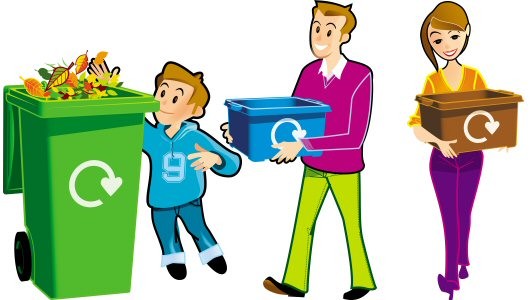 SZANOWNI MIESZKAŃCY !Pracownicy firmy odbierającej odpady nie są uprawnieni do wchodzenia na teren nieruchomości, dlatego pojemniki z odpadami zmieszanymi i worki z odpadami zebranymi selektywnie należy wystawiać do godz. 700 w terminach wskazanych w harmonogramie odbioru odpadów. Późniejsze wystawianie pojemników i worków z odpadami może skutkować ich nieodebraniem i nie uprawnia do złożenia reklamacji. Mieszkaniec, który przeprowadza remont mieszkania zobowiązany jest do zamówienia pojemnika na odpady budowlane i rozbiórkowe w firmie wywożącej odpady, za dodatkową opłatą. KOMA Oddział Elbląg (tel.: 534-535-551, e-mail: elblag@koma.net.pl)ZUK Marek Bednarczyk Młynary (tel.: 603-048-419, e-mail: marekzom84@gmail.com)Jeśli odpady budowlane znajdą się w pojemniku na odpady zmieszane bądź segregowane, firma odbierająca odpady nie odbierze odpadów, a właściciel na własny koszt będzie musiał zutylizować odpady.Zabronione jest wrzucanie do pojemników na szkło, papier i plastik innych odpadów niż te, na które są przeznaczone oraz zaśmiecania terenu przy pojemnikach. Zabronione jest pozostawianie przy pojemnikach do selektywnej zbiórki odpadów m.in.: plastikowych krzeseł, stołów, części samochodowych, okien, kabin prysznicowych lub tych, które należą do odpadów niesegregowanych. Odpady te można przekazywać do następujących miejsc: Zakład Utylizacji Odpadów, ul. Mazurska, 42, 82-300 Elbląg, tel.: (55) 236 12 25	Stacja Przeładunkowa, Robity, 14-400 Pasłęk, tel.: 666-344-315		Zgodnie z art. 5 ust. 1 pkt. 1 ustawy z dnia 13 września 1996 roku o utrzymaniu czystości i porządku w gminach oraz § 5 ust. 10 Regulaminu utrzymania czystości i porządku na terenie Miasta i Gminy Młynary uchwalonego przez Radę Miejską w Młynarach w dniu 29 września 2015 r. właściciele nieruchomości zapewniają utrzymanie czystości i porządku przez wyposażenie nieruchomości w pojemniki służące do zbierania odpadów komunalnych oraz utrzymywanie ich w odpowiednim stanie sanitarnym, porządkowym i technicznym poprzez ich dezynfekcję, dezynsekcję, naprawę lub wymianę w przypadku ich uszkodzenia lub zużycia. Opłata za wywóz odpadów obowiązuje wszystkie osoby mieszkające na terenie Gminy Młynary, bez względu na zameldowanie. Właściciele nieruchomości są zobowiązani zgłaszać każdą zmianę w liczbie osób zamieszkujących nieruchomość w terminie 14 dni od jej zaistnienia (przeprowadzka, narodziny, zgon) poprzez złożenie deklaracji o wysokości opłaty za gospodarowanie odpadami komunalnymi w Urzędzie Miasta i Gminy w Młynarach. Formularz deklaracji można pobrać ze strony internetowej www.mlynary.bip.doc.pl zakładka: Gospodarka odpadami lub w Urzędzie Miasta i Gminy w Młynarach (pokój 13). 